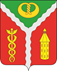 СОВЕТ НАРОДНЫХ ДЕПУТАТОВГОРОДСКОГО ПОСЕЛЕНИЯ ГОРОД КАЛАЧКАЛАЧЕЕВСКОГО МУНИЦИПАЛЬНОГО РАЙОНАВОРОНЕЖСКОЙ ОБЛАСТИРЕШЕНИЕ от «18» февраля 2022 г.	№ 225г. КалачВ соответствии с ч. 9, ч. 10 ст. 23 Федерального закона от 31.07.2020 № 248-ФЗ «О государственном контроле (надзоре) и муниципальном контроле в Российской Федерации», Федеральным законом от 06.10.2003 N 131-ФЗ «Об общих принципах организации местного самоуправления в Российской Федерации», Решением Совета народных депутатов городского поселения город Калач Калачеевского муниципального района Воронежской области от 25.11.2021 г. № 209 «Об утверждении Положения о муниципальном контроле в сфере благоустройства на территории городского поселения город Калач Калачеевского муниципального района Воронежской области», Уставом городского поселения город Калач, Совет народных депутатов городского поселения город Калач Калачеевского муниципального района Воронежской областиРЕШИЛ:1. Утвердить перечень индикаторов риска нарушения обязательных требований при осуществлении муниципального контроля в сфере благоустройства на территории городского поселения город Калач Калачеевского муниципального района Воронежской области согласно приложению. 2. Опубликовать настоящее решение в Вестнике муниципальных правовых актов городского поселения город Калач Калачеевского муниципального района Воронежской области и разместить на официальном сайте администрации городского поселения город Калач.3. Настоящее решение вступает в силу со дня его официального опубликования.4. Контроль за исполнением настоящего решения возложить на главу администрации городского поселения город Калач Калачеевского муниципального района Воронежской области Дудецкого Д.Н. Приложение к решению Совета народных депутатов городского поселения город Калач Калачеевского муниципального района Воронежской области18 февраля 2022 № 225Перечень индикаторов риска нарушения обязательных требований при осуществлении муниципального контроля в сфере благоустройства на территории городского поселения город Калач Калачеевского муниципального района Воронежской области1) Несоблюдение требований, установленных в пределах полномочий органов местного самоуправления, к содержанию элементов благоустройства, в том числе требований к видам покрытий, ограждениям, уличному коммунально-бытовому и техническому оборудованию, игровому и спортивному оборудованию, элементам освещения, средствам размещения информации и рекламным конструкциям, малым архитектурным формам, некапитальным нестационарным сооружениям, элементам объектов капитального строительства;2) Непроведение мероприятий по очистке от снега, наледи и сосулек кровель нежилых зданий, строений, сооружений и крыш их подъездов (входов), а также прилегающих к ним территорий в границах, определяемых органами местного самоуправления в Правилах благоустройства;3) Сброс, складирование и (или) временное хранение мусора, порубочных остатков деревьев, кустарников, а также листвы и других остатков растительности на территориях общего пользования муниципального образования вне мест, специально отведенных для этого органами местного самоуправления, а равно непринятие мер по ликвидации несанкционированных свалок мусора, порубочных остатков деревьев, кустарников, а также листвы и других остатков растительности на территориях общего пользования муниципальных образований;Невыполнение в установленный срок законного предписания контрольного органа об устранении выявленных нарушений обязательных требований. Поступление в контрольный орган от органов государственной власти, органов местного самоуправления, юридических лиц, общественных объединений, граждан, из средств массовой информации сведений о действиях (бездействии), которые могут свидетельствовать о наличии нарушения обязательных требований и риска причинения вреда (ущерба) охраняемым законом ценностям.Выявление признаков нарушения Правил благоустройства территории городского поселения город Калач Калачеевского муниципального района Воронежской области.Об утверждении Перечня индикаторовриска нарушения обязательных требований при осуществлении муниципального контроля в сфере благоустройства на территориигородского поселения город КалачКалачеевского муниципального района Воронежской областиГлава городского поселения город КалачА.А. Трощенко